ALLEGATO 4  SCHEMA PROPOSTA PROGETTUALE PUNTI DA SVILUPPARE NELLA SCHEDA PROGETTOPremessa Finalita' 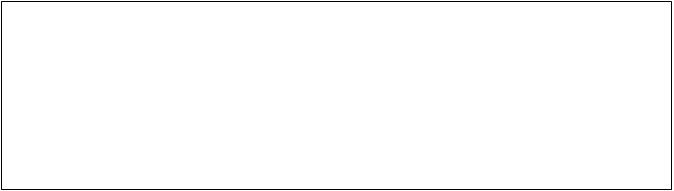 Obiettivi specificiObiettivi formativiCompetenze da acquisire e  Risultati attesi
Contenuti e descrizione operativa delle attivitàMetodologie innovative e strumentiValutazione e VerificaProdotto finale